Об оплате за обучение в 2020-2021 учебном годуНа основании Постановления Правительства Республики Казахстан от 16 апреля 2018 года №199 ПРИКАЗЫВАЮ:1.Установить следующую оплату за предоставление образовательных услуг на 2020-2021 учебный год:1.1. По высшему медицинскому образованию:1.1.1) Оплата для студентов факультета «Общая медицина»:1 курса 750 000 тенге;2 курса 750 000 тенге;3 курса 700 000 тенге;4 курса 609 000 тенге;5 курса 609 000 тенге.1.1.2)Оплата для студентов факультета «Стоматология»:1 курса 900 000 тенге;2 курса 900 000 тенге;3 курса 900 000 тенге;4 курса 900 000 тенге;5 курса 800 000 тенге.1.1.3) Оплата для студентов следующих факультетов: «Фармация», «Общественное здравоохранение», «Сестринское дело»:1 курс 609 000 тенге;2 курс 609 000 тенге;3 курс 609 000 тенге;4 курс 609 000 тенге;5 курс 609 000 тенге.1.1.4) Оплата для студентов специальности «Сестринское дело» на базе технического и профессионального образования 2 года 6 месяцев или 10 месячное обучение:1 курс 350 000 тенге1.1.5) По интернатуре  – 850 000 тенге1.2.По послевузовскому образованию:Оплата для слушателей резидентуры – 1 000 000 тенге.Стоимость обучения в магистратуре – 780 500 тенге.2.В 2020-2021 учебном году оплата производится двумя траншами: 1й транш в размере 50% от стоимости обучения до 25 августа 2020 года и 2й транш в размере 50% от стоимости обучения) до 01 февраля 2021 года, если иное не предусмотрено дополнительными соглашениями (и индивидуальными графиками).3.Утвердить перечень скидок для обучающихся 1 курса на программах бакалавриата, интернатуры и магистратуры, согласно приложению 1. Скидки не суммируются и действуют только на один учебный год. Производить удержание суммы скидки при переводе в другой ВУЗ и отчислении обучающегося.4. Деканам факультетов и и.о.деканов факультетов Н.Дуйсенову, М. Искаковой, Р.Алекешевой, начальнику отдела резидентуры Л. Оракбай, начальнику отдела магистратуры и докторантуры Г. Шокаревой довести настоящий приказ до сведения обучающих всех курсов.5.Ответственному секретарю приемной комиссии довести до сведения абитуриентов информацию о стоимости обучения.6. Главному бухгалтеру Ш. Абдреевой руководствоваться настоящим приказом с 25 августа 2020 года при расчете за обучение.7.Канцелярии с архивом обеспечить рассылку данного распоряжения всем подразделениям университета.8. Начальнику отдела офис регистратора Г. Калиевой осуществлять контроль над оформлением контрактов с восстановленными и переведенными из других ОВиПО студентами и обучающимися с указанием размера оплаты, согласно данного приказа.9. Контроль за исполнением настоящего приказа оставляю за собой.Стратегиялық даму жөніндегі проректор /Проректор по стратегическому развитию				А.ЛиКелісілді / Согласовано:Академиялық жұмыстар жөніндегі проректоры /Проректор по академической деятельности				Ж.Иманбаева.Бас есепші /Главный бухгалтер								Ш. АбдрееваЗаң бөлімінің бастығы / Начальник юридического отдела						С. КозловаБұйрықты дайындаған / приказ подготовилаҚаржы жұмысы департаментініңдиректоры /Директор департамента финансовой работы								М. Елемесова 1 Қосымша Приложение 1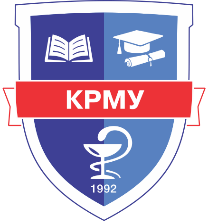 «ҚАЗАҚСТАН-РЕСЕЙ МЕДИЦИНАЛЫҚ УНИВЕРСИТЕТІ» МЕББМНУО «КАЗАХСТАНСКО-РОССИЙСКИЙ МЕДИЦИНСКИЙ УНИВЕРСИТЕТ»БҰЙРЫҚПРИКАЗ«__» ___________ 20___ ж.Алматы қаласы№___________город Алматы Оқу деңгейі Мамандық2020-2021оқу жылының ақысы(теңге)Оқытуға жеңілдіктер Транштар 12345БакалавриатЖалпы медицина 750 0001. Бір оқу жылына ағымдағы жылдың 25 тамызына дейін 1 бір траншпен 100 % оқу ақысын төлеген жағдайда 50 000 теңге  жеңілдік  2. барлық оқу кезеңіне 15% ҚРМК (колледж) түлектері үшін1 транш 25 тамызға дейін-төлем құнының 50%2 транш 1 ақпанға дейін төлем құнының  50%БакалавриатСтоматология 900 0001. Бір оқу жылына ағымдағы жылдың 25 тамызына дейін 1 бір траншпен 100 % оқу ақысын төлеген жағдайда 50 000 теңге  жеңілдік  2. барлық оқу кезеңіне 15%  ҚРМК (колледж) түлектері үшін1 транш 25 тамызға дейін-төлем құнының 50%2 транш 1 ақпанға дейін төлем құнының  50%БакалавриатФармация609 0001. Бір оқу жылына ағымдағы жылдың 25 тамызына дейін 1 бір траншпен 100 % оқу ақысын төлеген жағдайда 50 000 теңге  жеңілдік  2. Барлық оқу кезеңіне 15%  ҚРМК (колледж) түлектері үшін1 транш 25 тамызға дейін-төлем құнының 50% 2 транш 1 ақпанға дейін төлем құнының  50%БакалавриатҚоғамдық денсаулық сақтау 609 0001. Бір оқу жылына ағымдағы жылдың 25 тамызына дейін 1 бір траншпен 100 % оқу ақысын төлеген жағдайда 50 000 теңге  жеңілдік  2. Барлық оқу кезеңіне 15%  ҚРМК (колледж) түлектері үшін1 транш 25 тамызға дейін-төлем құнының 50% 2 транш 1 ақпанға дейін төлем құнының  50%БакалавриатМейірбике ісі (4 жыл)609 0001. Бір оқу жылына ағымдағы жылдың 25 тамызына дейін 1 бір траншпен 100 % оқу ақысын төлеген жағдайда 100 000 теңге  жеңілдік2. Барлық оқу кезеңіне 15%  ҚРМК (колледж) түлектері үшін4 транш 1 транш 25 тамызға дейін-төлем құнының  25% 2 транш 01.12.2020 ж .дейін төлем құнының 25%3 транш 01 .03.2021 ж. дейін төлем құнының 25% 4 транш 01 .06.2021 ж. дейін төлем құнының 25%12345БакалавриатМейірбике ісі (2 жыл, 6 ай немесе 10 айлық оқу)350 000Бір оқу жылына ағымдағы жылдың 25 тамызына дейін 1 бір траншпен 100 % оқу ақысын төлеген жағдайда 50 000 теңге  жеңілдік  4 транш1 транш 25 тамызға дейін-төлем құнының 25% 2 транш 01.12.2020 ж .дейін төлем құнының 25%3 транш 01 .03.2021 ж. дейін төлем құнының 25% 4 транш 01 .06.2021 ж. дейін төлем құнының 25%Оқу деңгейіМамандық2020-2021 оқу жылының ақысы(теңге)Басқа ЖжЖООКББҰ түлектері үшінҚРМУ түлектері үшін Транштар 123456ИнтернатураСтоматология850 0001. Бір оқу жылына ағымдағы жылдың 25 тамызына дейін 1 бір траншпен 100 % оқу ақысын төлеген жағдайда 50 000 теңге жеңілдік1. Бір оқу жылына 50 000 теңге  жеңілдік 3 транш1 транш 25 тамызға дейін-төлем құнының 30% 2 транш 01.02.2021 ж .дейін төлем құнының 35% 3 транш 01 .05.2021 ж. дейін төлем құнының 35%123456ИнтернатураЖалпы медицина850 0001. Бір оқу жылына қызыл диплом иегерлері үшін 50 000 теңге  жеңілдік2. Бір оқу жылына ағымдағы жылдың 25 тамызына дейін 1 бір траншпен 100 % оқу ақысын төлеген жағдайда 50 000 теңге  жеңілдік1. Бір оқу жылына қызыл диплом иегерлері үшін 100 000 теңге  жеңілдік 2. Бір оқу жылына ағымдағы жылдың 25 тамызына дейін бір траншпен 100 % оқу ақысын төлеген жағдайда 50 000 теңге  жеңілдік 3 транш1 транш 25 тамызға дейін-төлем құнының  30%2 транш 01.02.2021 ж .дейін төлем құнының 35% 3 транш 01 .05.2021 ж. дейін төлем құнының 35%Резидентурабарлық мамандықтар1 000 000Ағымдағы жылдың 25 тамызына дейін оқуға бір траншпен 100% төлеген жағдайда оқудың бір жылына 150 000 теңге жеңілдікҚРМУ барлық түлектерінебір оқу жылынаоқуға 100 000 теңге жеңілдік4 транш1. транш 25 тамызға дейін-төлем құнының  25% 2. транш 01.12.2020 ж .дейін төлем құнының  25%3. транш 01 .03.2021 ж. дейін төлем құнының   25%4. транш 01 .06.2021 ж. дейін төлем құнының   25% Магистратурабарлық мамандықтар мен бағыттар780 500Ағымдағы жылдың 25 тамызына дейін бір оқу жылына бір траншпен 100 % төлем кезінде 50 000 теңге жеңілдікАғымдағы жылдың 25 тамызына дейін бір оқу жылына бір траншпен 100 % төлем кезінде 50 000 теңге жеңілдік4 транш1 транш 25 тамызға дейін-төлем құнының 25%2 транш 01.12.2020 ж .дейін төлем құнының 25%3 транш 01 .03.2021 ж. дейін төлем құнының 25%4 транш 01 .06.2021 ж. дейін төлем құнының 25%Уровень обученияСпециальностьСтоимость на 2020-2021 год обучения (тенге)Скидки на обучениеТранши12345БакалавриатОбщая медицина750 0001. 50 000 тенге скидка в случаи 100% оплаты за обучение  (одним траншем) до 25 августа текущего года 2. 15% на весь период обучения для выпускников КРМК (колледж)1 транш до 25.08.2020г. оплата - 50% стоимости2 транш до 01.02.2021г.оплата- 50% стоимостиБакалавриатСтоматология900 0001. 50 000 тенге скидка в случаи 100% оплаты за обучение  (одним траншем) до 25 августа текущего года 2. 15% на весь период обучения для выпускников КРМК (колледж)1 транш до 25.08.2020г.оплата - 50% стоимости2 транш до 01.02.2021г.оплата- 50% стоимостиБакалавриатФармация609 0001. 50 000 тенге скидка в случаи 100% оплаты за обучение  (одним траншем) до 25 августа текущего года 2. 15% на весь период обучения для выпускников КРМК (колледж)1 транш до 25.08.2020г.оплата - 50% стоимости2 транш до 01.02.2021г.оплата- 50% стоимостиБакалавриатОбщественное здравоохранение609 0001. 50 000 тенге скидка в случаи 100% оплаты за обучение  (одним траншем) до 25 августа текущего года 2. 15% на весь период обучения для выпускников КРМК (колледж)1 транш до 25.08.2020г.оплата - 50% стоимости2 транш до 01.02.2021г.оплата- 50% стоимостиБакалавриатСестринское дело (4 года)609 0001. 100 000 тенге скидка в случаи 100% оплаты за обучение  (одним траншем) до 25 августа текущего года 2. 15% на весь период обучения для выпускников КРМК (колледж)4 транша:1 транш 25.08.2020г.оплата - 25% стоимости2 траншдо 01.12.2020г. оплата - 25% стоимости3 траншдо 01.03.2021 г. оплата - 25% стоимости123454 траншдо 01.06.2021 г. оплата -25% стоимостиБакалавриатСестринское дело(2 года 6 месяцев) или 10 месячное обучение350 00050 000 тенге скидка в случаи 100% оплаты за обучение  (одним траншем) до 25 августа текущего года4 транша:1 транш25.08.2020г.оплата - 25% стоимости2 траншдо 01.12.2020г. оплата - 25% стоимости3 транш до 01.03.2021 г. оплата - 25% стоимости4 траншдо 01.06.2021 г. оплата - 25% стоимостиУровень обученияСпециальностьСтоимость на 2020-2021 год обучения (тенге)Для выпускников других ОВиПОДля выпускников КРМУТранши123456ИнтернатураСтоматология 850 0001 50 000 тенге скидка в случаи 100% оплаты за обучение.(одним траншем) до 25 августа текущего года.1. 50 000 тенге скидка на один год обучения 3 транша1 транш до 25.08.2020г.оплата - 30% стоимости2 транш до 01.02.2021г.оплата- 35% стоимости, 3 транш до 01 .05.2020г.оплата- 35% стоимостиИнтернатураОбщая медицина850 0001. 50 000 тенге скидка на один год обучения для1. 100 000 тенге скидка на один год обучения3 транша123456ИнтернатураОбщая медицина-обладателей красного диплома2. 50 000 тенге скидка в случаи 100% оплаты за обучение  (одним траншем) до 25 августа текущего годаобладателям красного диплома2. 50 000 тенге скидка в случаи 100% оплаты за обучение  (одним траншем) до 25 августа текущего года1 транш до 25.08.2020г.оплата - 30% стоимости2 транш до 01.02.2021г.оплата- 35% стоимости,3 транш до 01 .05.2021г.оплата- 35% стоимостиРезидентураВсе специальности1 000 000150 000 тенге скидка в случаи 100% оплаты за обучение (одним траншем) до 25 августа текущего года100 000 тенге скидка на обучение всем выпускникам КРМУ4 транша1 транш 25.08.2020г.оплата - 25% стоимости2 транш до 01.12.2020г. оплата - 25% стоимости3 транш до 01.03.2021 г. оплата - 25% стоимости4 транш до 01.06.2021 г. оплата - 25% стоимостиМагистратураВсе специальности и направления780 50050 000 тенге скидка при 100% оплате одним траншем до 25 августа текущего года50 000 тенге скидка при 100% оплате одним траншем до 25 августа текущего года4 транша1 транш 25.08.2020г.оплата - 25% стоимости2 транш до 01.12.2020г. оплата - 25% стоимости3 транш до 01.03.2021 г. оплата - 25% стоимости4 транш до 01.06.2021 г. оплата - 25% стоимости